N.° de socio: ______________Asociación de Profesores de Literatura del Uruguay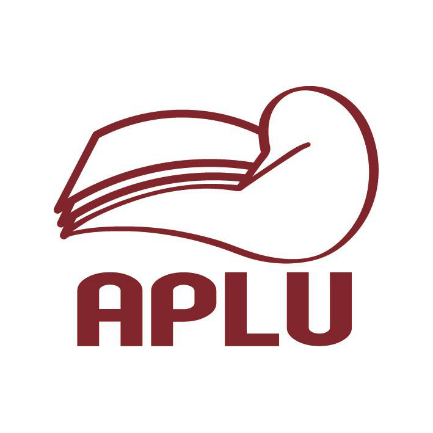 Apellidos: ____________________________________________________________________Nombres: ____________________________________________________________________C.I.: ___________________________ Fecha de nacimiento: ___________________________Domicilio: ________________________________________Código postal: _______________Ciudad: ________________________________ Departamento: _________________________Teléfono: ____________________________Celular: __________________________________Correo electrónico: _____________________________________________________________Docente:          Estudiante:           Prof/a. Jubilado/a:      	Indicar la forma de pago de la cuota social:Descuento por Educación SecundariaNúmero de cobro: _____________ Lugar de formación: _______________________________Descuento por Formación DocenteNúmero de cobro: ______________   Lugar de trabajo: ________________________________ Transferencia bancaria Giro por la red de cobranzas AbitabPago en la oficina de APLU        Fecha: ___________________________   Firma: ____________________________________